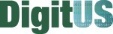 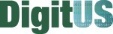 Kognitive Aktivierung – Selbstreflexion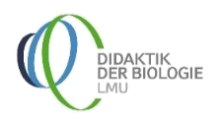 Erstellt von Didaktik der Biologie, LMU München, im Projekt DigitUS, und lizenziert unter CC BY SA 4.0. Die Logos von DigitUS und seiner Projektpartner sind urheberrechtlich geschützt. Sie sind im Fall einer Bearbeitung des Materials zu entfernen.Reflexionsbogen                       Selbstreflexion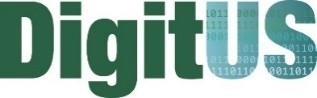                                                               Unterrichtsmerkmal: Kognitive AktivierungReflexionsbogen                       Selbstreflexion                                                              Unterrichtsmerkmal: Kognitive AktivierungReflexionsbogen                       Selbstreflexion                                                              Unterrichtsmerkmal: Kognitive AktivierungReflexionsbogen                       Selbstreflexion                                                              Unterrichtsmerkmal: Kognitive AktivierungReflexionsbogen                       Selbstreflexion                                                              Unterrichtsmerkmal: Kognitive AktivierungReflexionsbogen                       Selbstreflexion                                                              Unterrichtsmerkmal: Kognitive AktivierungReflexionsbogen                       Selbstreflexion                                                              Unterrichtsmerkmal: Kognitive AktivierungReflexionsbogen                       Selbstreflexion                                                              Unterrichtsmerkmal: Kognitive AktivierungThema:Thema:Thema:Thema:Thema:Datum:Thema:Thema:Thema:Thema:Thema:Klasse:Klasse:Klasse:Thema:Thema:Thema:Thema:Thema:IndikatorIndikatorIndikatorKommentarTrifft nicht zuTrifft eher nicht zuTrifft eher zuTrifft zuIch habe den Lernstatus innerhalb der Unterrichtsstunde bewusst gemacht.Ich habe den Lernstatus innerhalb der Unterrichtsstunde bewusst gemacht.Ich habe den Lernstatus innerhalb der Unterrichtsstunde bewusst gemacht.Ich habe das Vorwissen und die Vorstellungen der Schülerinnen und Schüler innerhalb der Unterrichtsstunde exploriert.Ich habe das Vorwissen und die Vorstellungen der Schülerinnen und Schüler innerhalb der Unterrichtsstunde exploriert.Ich habe das Vorwissen und die Vorstellungen der Schülerinnen und Schüler innerhalb der Unterrichtsstunde exploriert.Ich habe die Denkweisen der Schülerinnen und Schüler innerhalb der gesamten Unterrichtsstunden exploriert.Ich habe die Denkweisen der Schülerinnen und Schüler innerhalb der gesamten Unterrichtsstunden exploriert.Ich habe die Denkweisen der Schülerinnen und Schüler innerhalb der gesamten Unterrichtsstunden exploriert.Ich habe die Vorstellungen und das Vorwissen der Schülerinnen und Schüler genutzt, um neue biologische Inhalte beziehungsweise die fachliche Sichtweise auf die Inhalte zu erarbeiten.Ich habe die Vorstellungen und das Vorwissen der Schülerinnen und Schüler genutzt, um neue biologische Inhalte beziehungsweise die fachliche Sichtweise auf die Inhalte zu erarbeiten.Ich habe die Vorstellungen und das Vorwissen der Schülerinnen und Schüler genutzt, um neue biologische Inhalte beziehungsweise die fachliche Sichtweise auf die Inhalte zu erarbeiten.Ich habe durch meine Interaktionen mit den Schülerinnen und Schülern Bedingungen für eine soziale Ko- Konstruktion von neuem Wissen ermöglicht.Ich habe durch meine Interaktionen mit den Schülerinnen und Schülern Bedingungen für eine soziale Ko- Konstruktion von neuem Wissen ermöglicht.Ich habe durch meine Interaktionen mit den Schülerinnen und Schülern Bedingungen für eine soziale Ko- Konstruktion von neuem Wissen ermöglicht.Ich habe in der Unterrichtsstunde herausfordernde Lerngelegenheiten, die Schülerinnen und Schüler zum Nachdenken anregen, angeboten.Ich habe in der Unterrichtsstunde herausfordernde Lerngelegenheiten, die Schülerinnen und Schüler zum Nachdenken anregen, angeboten.Ich habe in der Unterrichtsstunde herausfordernde Lerngelegenheiten, die Schülerinnen und Schüler zum Nachdenken anregen, angeboten.